МУНИЦИПАЛЬНОЕ  БЮДЖЕТНОЕ ОБЩЕОБРАЗОВАТЕЛЬНОЕ УЧРЕЖДЕНИЕОТРАДОВСКАЯ СРЕДНЯЯ ОБЩЕОБРАЗОВАТЕЛЬНАЯ ШКОЛААЗОВСКОГО РАЙОНАВнеклассное мероприятие по финансовой грамотностидля учащихся 4 класса:«Знакомство с деньгами»Цель занятия:расширение представления об истории, функциях и видах денег, формирование экономического кругозора у обучающихся начальных классов.рассмотреть выгоды обмена, объяснить неудобства бартера и причины появления денег.Задачи:предметные: знакомство детей с экономическими понятиями: «деньги», «обмен», «товар»; развитие умения бережного отношения к деньгам; развитие познавательного интереса, мышления, памяти, внимания;метапредметные:регулятивные:понимать цели своих действий;проявлять познавательную и творческую инициативу;оценивать правильность выполнения действий;познавательные: формировать умение осваивать способы решения проблем творческого и поискового характера;коммуникативные: осознанное и произвольное построение речевого высказывания в устной форме; постановка и формулировка проблемы, самостоятельное создание алгоритмов деятельности при решении проблем творческого и поискового характера; планирование учебного сотрудничества, умение с достаточной полнотой и точностью выражать свои мысли; формировать умение работать в группе;личностные: развитие самостоятельности и осознание личной ответственности за свои поступки.Планируемые результаты:личностные: понимание того, что деньги – средство обмена, а не благо, развитие навыков сотрудничества с взрослыми и сверстниками.метапредметные:- умение сравнивать, анализировать, объяснять понятия и явления,- овладение логическими действиями сравнения, обобщения,- готовность слушать собеседника,- умение формулировать и аргументировать свою точку зрения,- умение работать в группах.предметные: понимание и правильное использование термина «товар», «деньги».Тип занятия: комбинированный.Методы: словесные (рассказ, вопросы), наглядные (слайды), практические (подбор материала) Технологии: информационно-коммуникативные, развивающие, гуманно-личностные, здоровьесберегающие. Оборудование: коробочка с монетамикомпьютер, проектор, презентация,  монеты 1р, 2р, 5р, 10р, 1 к, 5к (по 5 монет каждого достоинства), сосуд с водой, бумага.                                             Ход занятия.Организационный момент. - Я предлагаю поздороваться ладошками. Кладём ладошку на ладошку соседа. Это нужно для нашего хорошего настроения. А чтобы день был удачный и чтобы все наши мечты осуществились, повторяйте волшебные слова:«Мы ребята просто класс,Всё получится у нас!»Ну что ж можно похлопать себе.Дети: Хлопают.Сообщение темы и цели занятия.- Я пришла сегодня не с пустыми руками. Принесла для вас отличный сюрприз.  (Коробочка)- Послушайте звуки и отгадайте, что здесь? (трясу коробочку, дать детям потрясти)Дети: (Слушают) Деньги, деньги!-Надо проверить. (Открываю). И, правда, денежки.Дети: Деньги, ура!-  Какие у нас тут деньги? И ракушка ещё есть.Дети: Пять рублей, 10 рублей. 5 копеек.- А вы когда-нибудь сталкивались в жизни с деньгами?Дети: Да.- А где вы сталкивались? Дети:  Ответы. -Ребята, почему среди денег оказалась ракушка?Дети:  Ответы.- Подумайте. Может потому, что она почти круглая? Вам интересно?Дети:  Да. -Мне тоже интересно. Почему ракушка здесь? А как насчёт того, чтобы побыть настоящими исследователями, больше узнать о деньгах и может узнать, почему ракушка оказалась среди денег. Согласны?Дети:  Да.Актуализация опорных знаний. - Согласны. Тогда первый вопрос к исследователям. Что такое деньги? Трудный вопрос, правда?Дети:  размышляют. - А где мы можем найти точное определение деньгам? Где можно узнать? Из чего узнать?Дети:  Размышляют. - Если что - то вас заинтересовало, где вы это узнаёте?Дети:  В газете, книгах …- Правильно. Вот у нас есть энциклопедия. Давайте прочитаем, что же такое деньги.Ученик:  «Деньги - это средство обмена. Люди меняют деньги на товары, которые им необходимы» -  Деньги – это средство обмена. Как вы понимаете это?Дети:  Размышляют.-  Ребята мы так привыкли к деньгам, что мне стало интересно. А были ли деньги у древнего человека?Дети:  Нет- А я слышала, что были. А знаете, какие? А где мы можем узнать?Дети:  Из интернета. - Мы отправляемся в информационный центр наших исследований, посмотрим, какие деньги были у древнего человека. Усаживаемся удобно у ноутбука. Всем удобно?Работа по теме.        а) Деньги у древних людей.1.Вступительное слово учителя- Мы сюда пришли, чтобы узнать были ли деньги у древних людей. И так, чтобы ответить на этот вопрос, мы послушаем сообщения ваших одноклассников об истории появления денег. Кто перед нами? Дети: Первобытные люди.                 - Как вы думаете, у них были деньги?Дети: Конечно, нет.2. Сообщения  учащихся об истории  возникновения  денег. 1 ученик. У первобытного человека денег не было, он в них не нуждался, а всё что ему было надо, давала природа. Первобытные люди жили в пещерах, одевались в шкуры животных, питались тем, что давала им природа. Через несколько тысяч лет люди уже научились выращивать нужные растения, ткать материю и ковать железо, изготавливать кувшины и горшки, приручили и сделали домашними животных.Для каждого дела нужны были умельцы. Один человек не может сразу шить обувь и ковать железо, строить дома и разводить животных. Люди решили, что одни должны ковать железо, другие – выращивать домашних животных, третьи – охотиться, четвертые – заниматься земледелием. 2 ученик.  Кто- то из древних людей хорошо рыбачил, а кто- то лучше всех выращивал пшеницу. Поэтому люди стали обмениваться. Они меняли рыбу на зерно, шкуры на овощи, или другие товары. Земледельцы меняли зерно и  растительное масло;  гончары -  горшки и кувшины,  кузнецы – наконечники для стрел, ножи,  топоры; скотоводы – быков, овец, шерсть и кожи. 3 ученик.  Чем больше появлялось разных товаров, тем сложнее их было поменять друг на друга. Например, надо рыбу обменять на корову: во-первых, нужно наловить очень много рыбы, чтобы обмен был равным. Во-вторых, найти человека, которому надо много рыбы. В-третьих, сделать так, чтобы рыба не испортилась. С ценами тоже была чехарда. Сегодня мешок муки можно обменять на 2 топора, а завтра голодный купец даст вам за мешок муки 3 топора.Обмен товара на товар называется БАРТЕР.         Обменивать товары действительно было очень сложно. Как вы думаете, что придумали люди, чтобы облегчить себе жизнь?3. Рассказ учителя о первых деньгахЧтобы упростить обмен, люди стали думать, какой предмет наиболее подходит для этого. Попробовали многое: скот, меха, куски ткани, птичьи перья, зерно, табак, даже сушеную рыбу. - Удобны ли были такие деньги? Дети: Нет. Овец и быков нужно было где-то держать и кормить, а продукты от хранения портятся.- Постепенно люди поняли, что деньги должны быть постоянными. Они не должны портиться, быть лёгкими, не терять своей ценности.Предметы, которыми обменивались люди, называют товаром.Удобные для обмена товары и называются деньгами.Деньгами древнему человеку служили: мех животных, зёрна, соль, орехи. Одними из первых денег был и раковины каури - моллюсков, добывавшихся в южных морях. В раковинах просверливали отверстие и нанизывали на веревочку как бусы по 40 раковин. Они были лёгкими и не портились. За одного быка нужно было отсчитать тысячу таких раковин. Удобно?Дети: Нет. - Затем появились металлические деньги – это были не такие деньги которые есть сейчас. А кольца, брусочки, бусинки, прутики, слитки.- Так были ли у древних людей деньги?Дети:  Да.- Какие они были?Дети:  Кости, брусочки, ракушки.- А можем, мы сейчас ответить на вопрос. Почему в коробочке оказалась ракушка?Дети: Это древняя денежка.- Совершенно верно. Ракушку использовали как средство обмена. - На Руси существовала обменная монета – серебряная гривна (брусок). Если вещь стоила меньше, то от гривны отрубали кружок.             - Что же получалось? (РУБЛЬ)- Затем появились деньги похожие на современные. При Иване IV (Грозном) были выпущены деньги, на которых изображался всадник с копьем  в руках. Что же появилось? (КОПЕЙКА)Практическая работа.Работа проводится в парах. У каждого ученика на столе монеты достоинством 1 копейка, 1 рубль, 10 рублей.- Что изображено и написано на монетах? Сравните. 
Найдите на монетах лицевую и оборотную стороны, ребро, номинал, легенду. 
- Оборотная сторона, на которой указан её номинал, то есть достоинство  (l рубль),  называется «реверс», или «решка». Почему решка? - Решка – это искаженное и сокращенное произношение слова «решётка». В ходе денежной реформы Петра I в обращение поступил серебряный рубль с монограммой царя, составленной из четырёх переплетённых букв П и римской цифры I. Она очень напоминала решётку, которая в разговоре стала решкой. 
 - Сторона, на которой изображен герб (портрет или другой рисунок), – лицевая. Она называется «аверс», или, как часто говорят, «орёл». - Ребро монеты называется «гурт». Надпись на монете называется «легенда».– Покажите на монете легенду, реверс (или решка), аверс (или орёл) и гурт. 
– Что можно узнать из надписей? (Сколько эта монета стоит, в какой стране используется, в каком году выпущена.) б) Что мы знаем про деньги.  Сообщения о значении изображений на купюрах.- У металлических денег всё же оказался важный недостаток – они тяжелы и занимают немало места. Люди придумали выход: золото передавали на хранение в банк, а вместо него брали с собой в дорогу бумажные расписки на это золото. 
- Так впервые появились на свет бумажные деньги, на которых написано, какому количеству хранящегося в банке золота они равны.- Сейчас деньги делают бумажными или металлическими. В каждой стране они называются по-разному: евро, доллар, марка, юань, злотый и т.д. - Как называются деньги в нашей стране?Знаете ли вы, как сейчас выглядят Российские деньги?10 рублей. На купюре этого номинала изображен город Красноярск. Лицевая часть - часовня Параскевы Пятницы - это святая, которая является покровительницей семьи и домашних животных. Оборотная часть - Красноярская ГЭС с мостом через реку Енисей, который входит в книгу ЮНЕСКО "Лучшие мосты мира".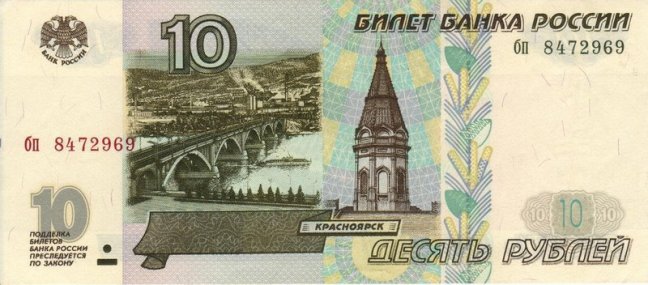 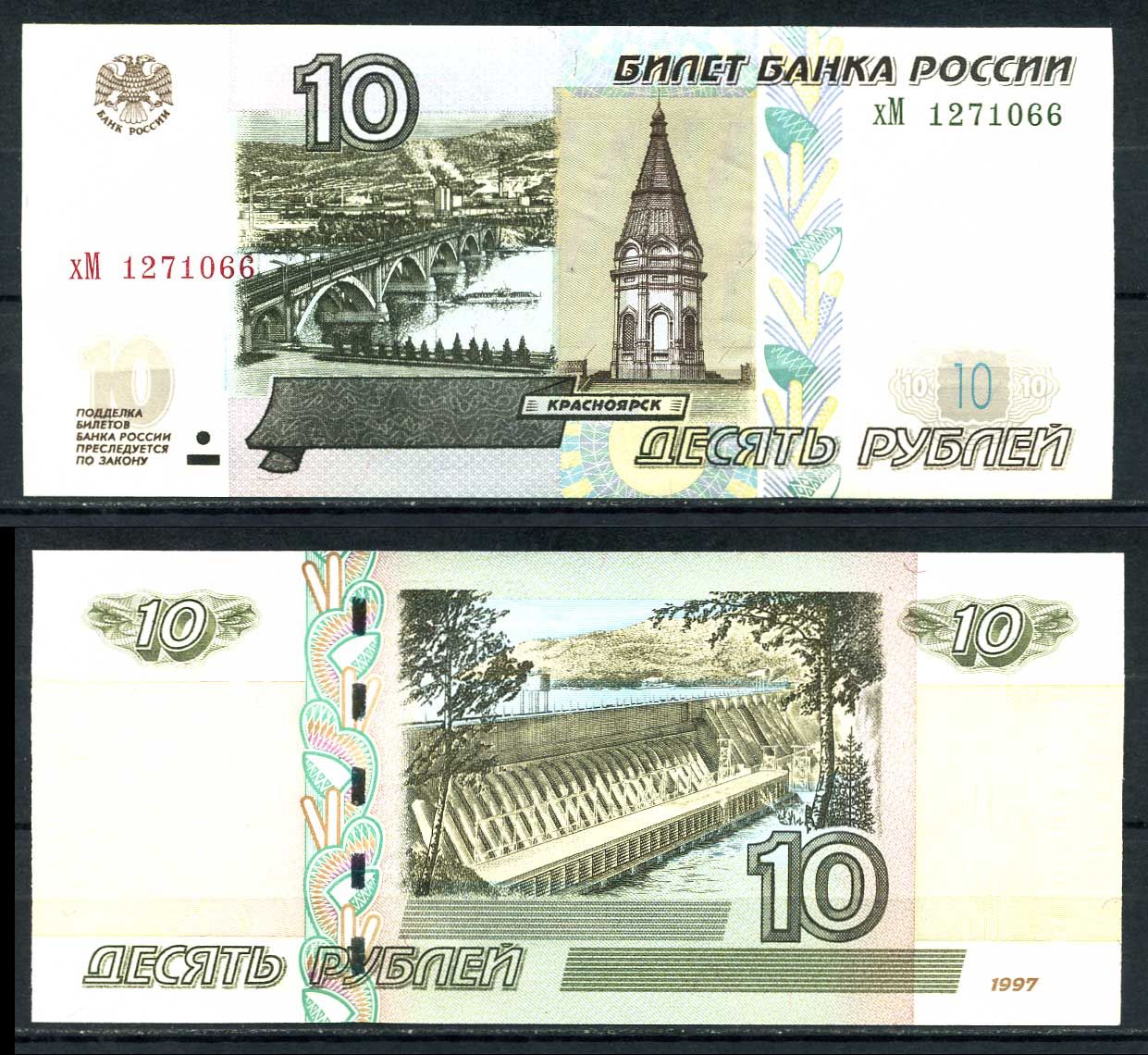 50 рублей. Изображен город Санкт-Петербург. Лицевая сторона - основание Ростральной колонны с женской фигурой, которая восседает на троне - это символ Невы. За Ростральной колонной видно Петропавловскую крепость. Оборотная сторона - здание бывшей биржи, которая находится на набережной. 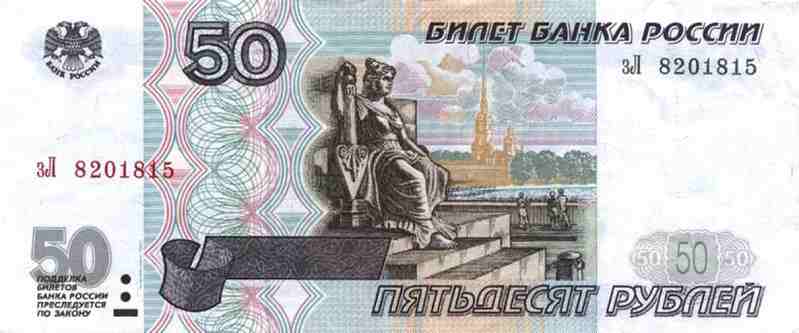 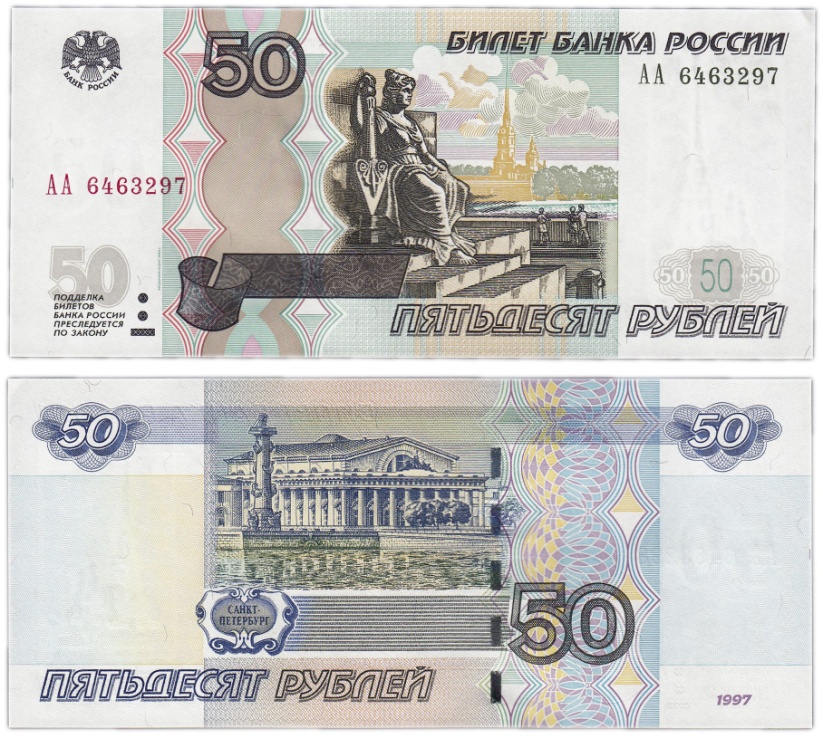 100 рублей. Москва. Лицевая часть - скульптура с фронтона Большого Театра - Аполлон с колесницей. Оборотная часть - площадь перед Большим Театром и само здание театра. 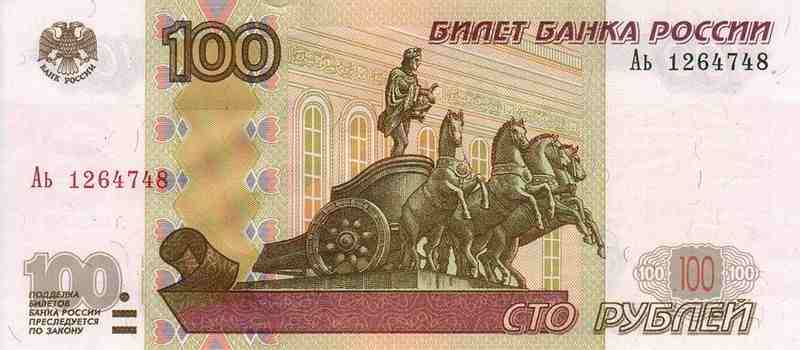 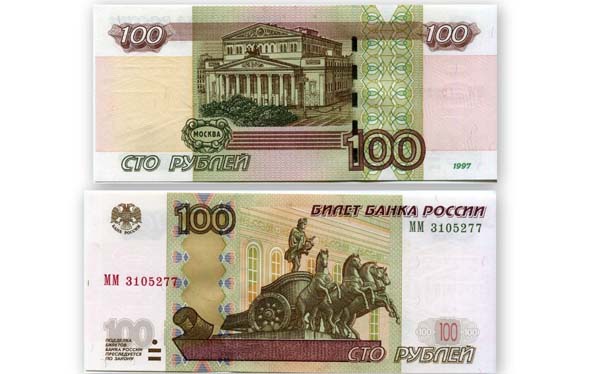 200 рублей. На купюре изображены символы города-героя Севастополя: памятник затопленным кораблям (лицевая сторона) и вид на музей-заповедник «Херсонес Таврический»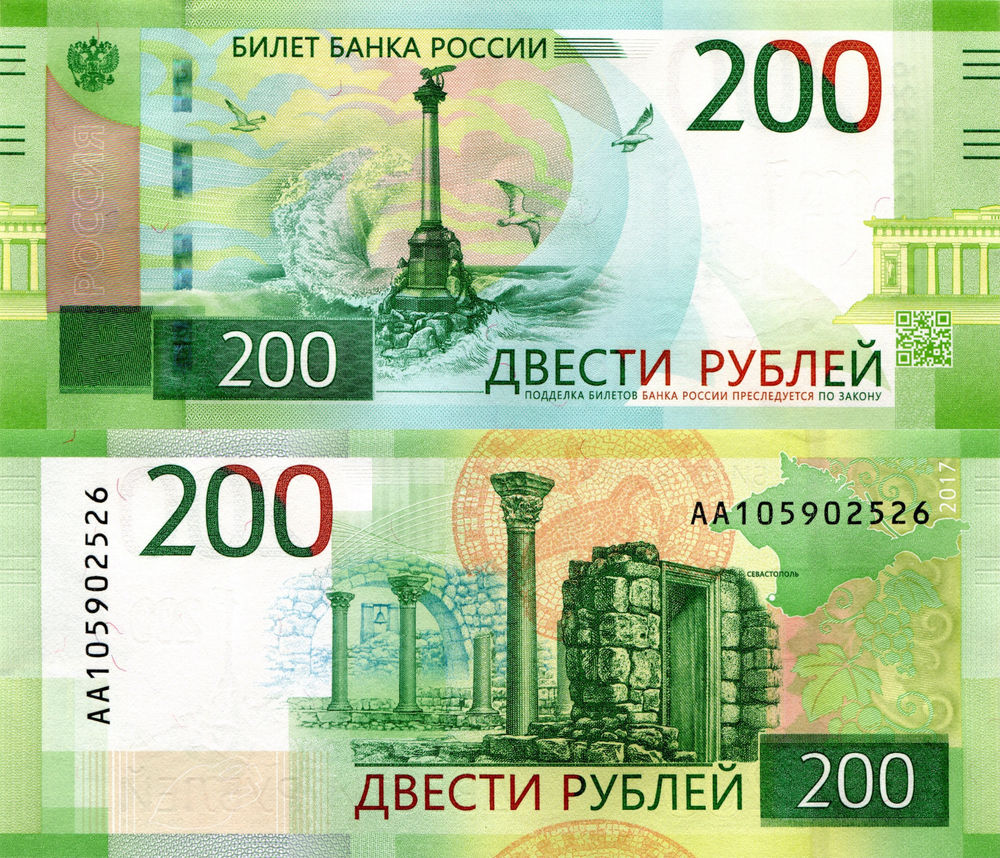 500 рублей. Представлен город Архангельск. Лицевая часть - на фоне морского вокзала и парусника расположен памятник Петру I. Оборотная часть - Соловецкий монастырь, который является одной из великих святынь. Это очень известный и многими любимый памятник архитектуры, поэтому неудивительно, что именно он расположился на купюре. 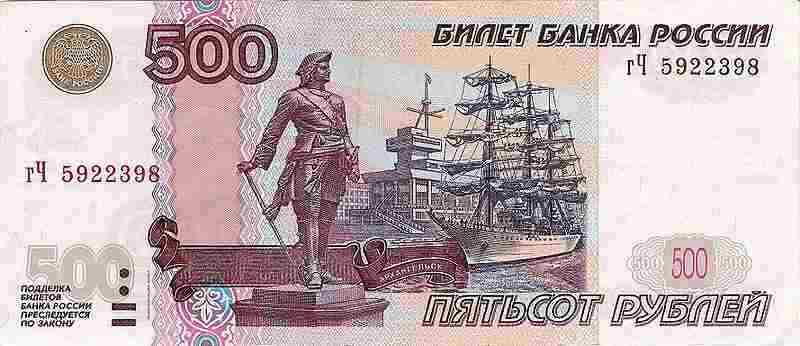 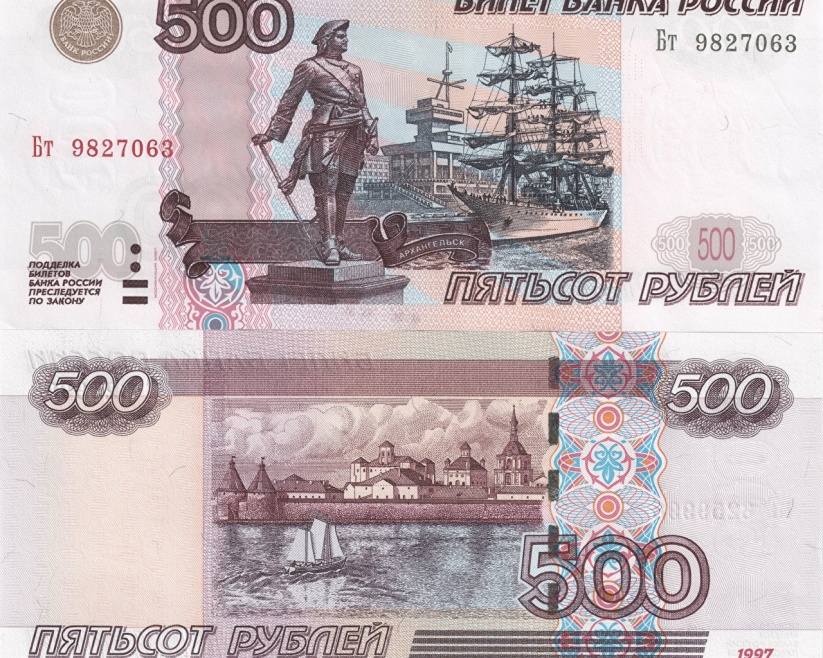 1000 рублей. На этой денежной купюре изображен город Ярославль. Лицевая сторона - памятник Ярославу Мудрому, который держит храм в руках. Это символизирует, что наша вера в наших же руках. Оборотная сторона - храм Иоанна Предтечи (Крестителя).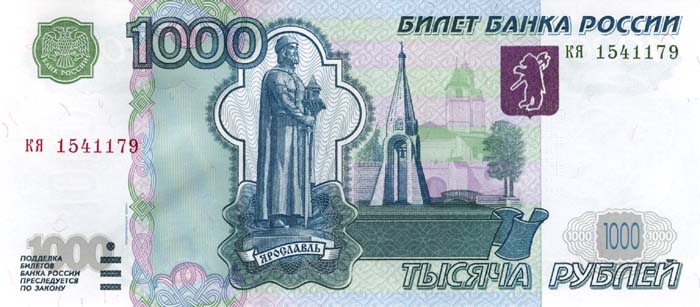 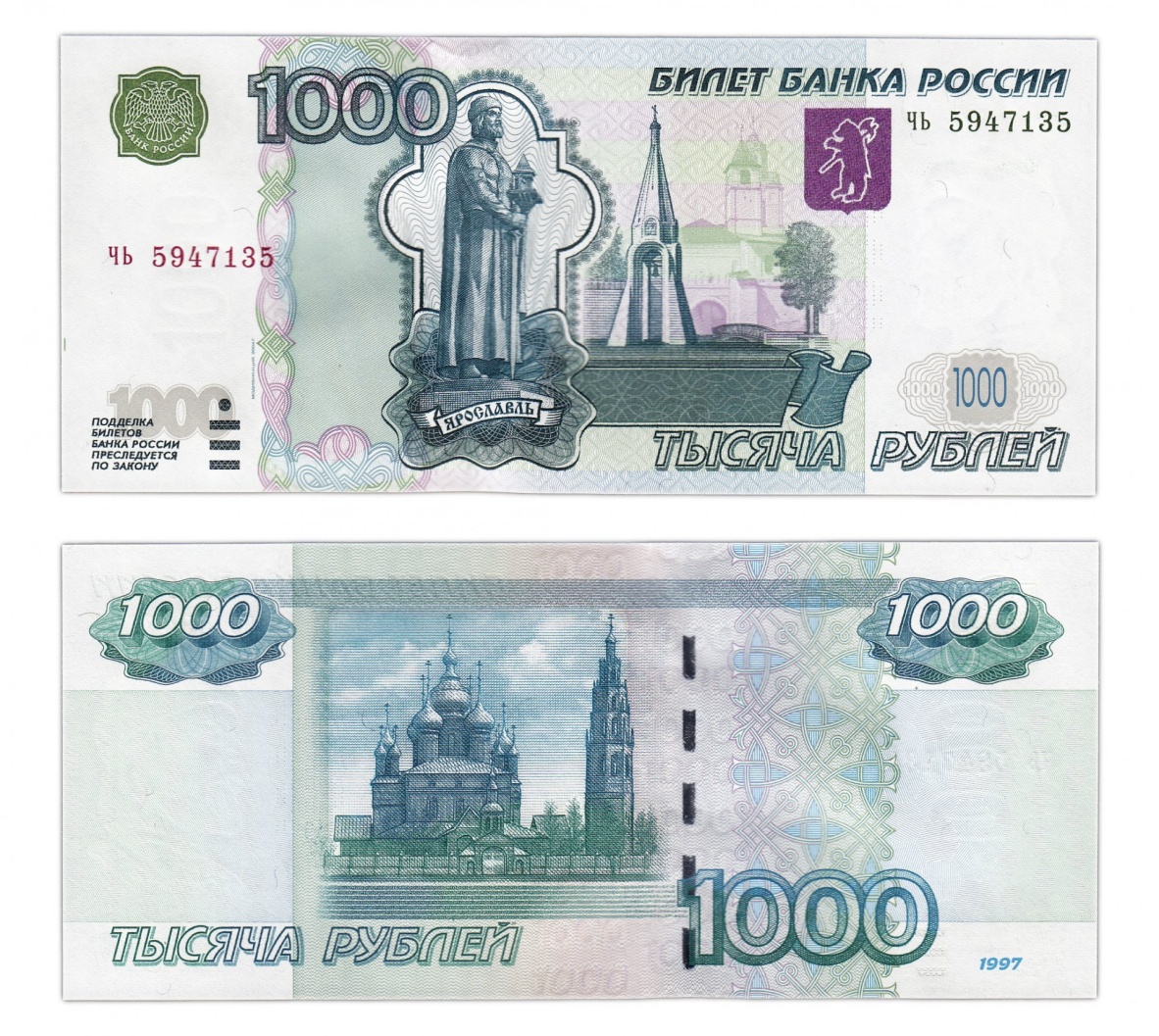 2000 рублей. На купюре изображены символы Дальнего Востока.  На её лицевой стороне изображён мост на остров Русский, на оборотной – космодром «Восточный» в Амурской области.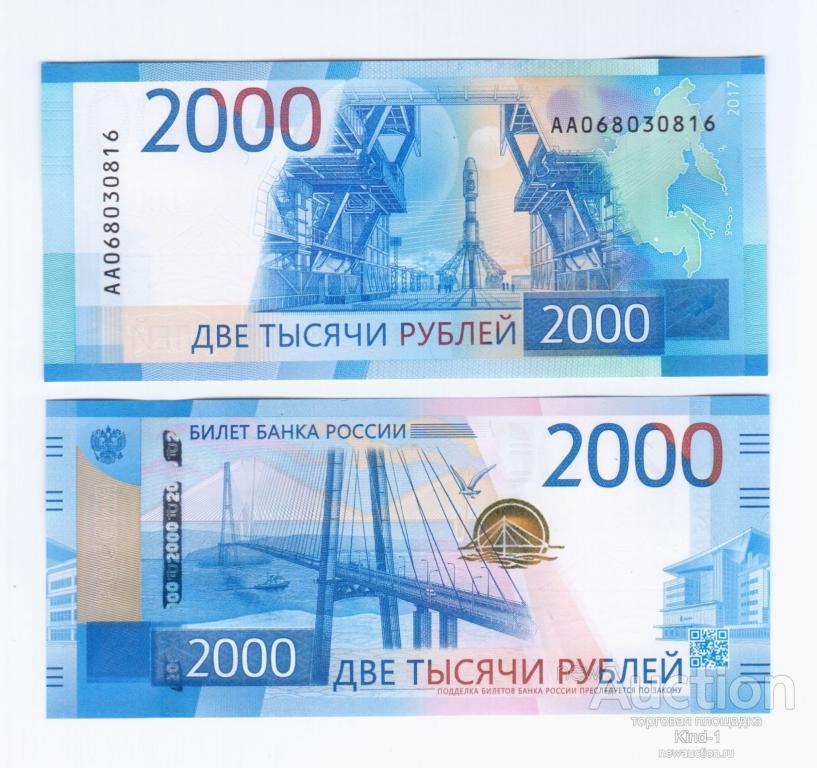 5000 рублей. Здесь мы можем увидеть город Хабаровск. Лицевая сторона - памятник, посвященный генерал-губернатору восточной Сибири, графу Николаю Николаевичу Муравьев-Амурскому. Именно он дал начало возвращению Амура, который был отдан Китаю в 1689 году. Оборотная сторона изображает Царский амурский мост длиной 2700 метров. 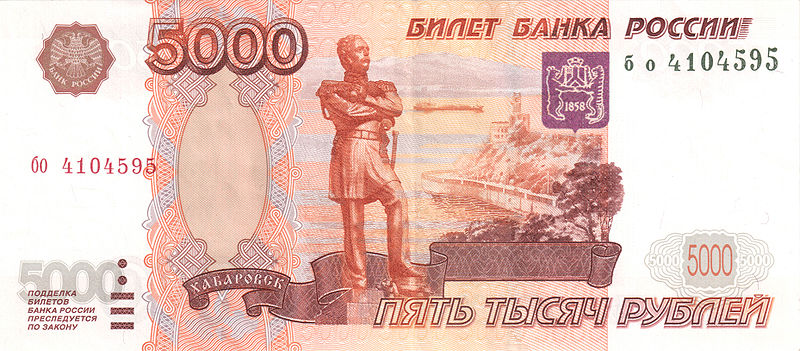 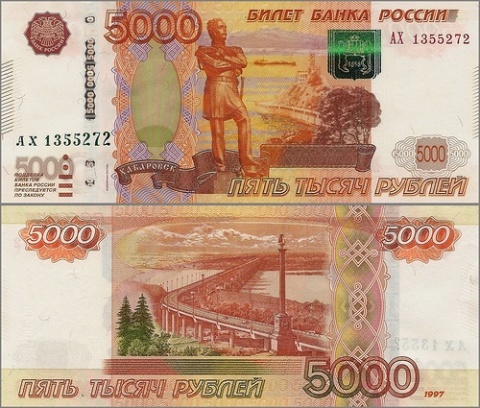 Физминутка «Клад»:- Ребята, а какие деньги появились раньше металлические или бумажные?Дети:  Металлические.- А вы знаете, как называют металлические деньги по-другому?Дети:  Нет.- Металлические деньги называют монетами. А бумажные деньги называются купюры. (Закрепление).  «Изображение на купюре…»             - Многие люди не задумываются и не замечают, какую информацию несут на себе бумажные купюры. У вас на парте бумажные деньги. Ваша задача назвать купюру с нужным изображением.     Назовите купюру, на которой изображена Красноярская гидроэлектростанция. (10 рублей)Назовите купюру с изображением женской скульптуры. (50 рублей)Назовите купюру, на которой изображён Московский Большой театр. (100 рублей)Назовите купюру с изображением памятника Петру I в Архангельске. (500 рублей)Назовите купюру с изображением памятника Ярославу Мудрому. (1000 рублей)Назовите купюру, на которой изображён Хабаровский мост через реку Амур. (5000 рублей)Назовите купюру с изображением Памятника затопленным кораблям в Севастополе. (200 рублей)Назовите купюру, на которой изображён космодром «Восточный» . (2000 рублей)                               Экспериментальная деятельность.- А, как вы думаете, какие деньги удобнее монеты или купюры?Дети:  Высказывают своё мнение.- Как же нам наверняка разобраться, что лучше монеты или купюры? Подумайте? А может, мы это проверим?- У меня для вас открыта лаборатория. Мы же с вами исследователи. Правило – вести себя спокойно. И как настоящие исследователи мы результаты опытов будем записывать в карты. И на доске у нас карта. (карта на мольберте). - Посмотрите на оборудование. Как вы думаете, что будут символизировать бумага?Дети:  Бумага – купюры.1. Эксперимент: - бумага мнётся, рвётся; монета нет.ВЫВОД.- Какой вывод можно сделать?Дети:  Монета лучше. Она не мнётся и не рвётся.-  На карточке напротив монеты ставим плюс, в этом эксперименте монета показала лучшие качества.2.ЭкспериментДети:  Намочим бумагу.- Отлично. Кладите бумагу в воду. Что происходит?Дети:  Она намокает.- А если она намокнет, что произойдёт?Дети:  Она развалится.- А теперь проверим монету. Что произойдёт? Какой вывод сделаем, кто в этом эксперименте выигрывает? Саша отметь в нашей карте. ВЫВОД. Монета лучше. Она не размокает. На карточке напротив монеты ставим плюс, в этом эксперименте монета показала лучшие качества.-  А теперь разбейтесь на пары, чтобы у вас была и монета, и купюра.3 эксперимент: Давайте определим, что тяжелее монета или купюра.Дети:  Предполагают.- Давайте опытным путём проверим. Возьмите на ладошки монету и купюру – бумажку. Что тяжелее?- Может, подуем? - Что происходит с монетой? - А что происходит с купюрой? - Какой вывод сделаем? Что легче? ВЫВОД. Купюра легче. На карточке напротив купюры ставим плюс, в этом эксперименте купюра показала лучшие качества.4 эксперимент- Я приготовила для вас кошельки. Положите купюру и монету в кошелёк. Потрясите. Переверните. Сделайте вывод, что удобнее хранить в кошельке?Дети:  Проверяют. - Купюру хранить удобнее. На карточке напротив купюры ставим плюс, в этом эксперименте купюра показала лучшие качества.- Посмотрите в карту. Кто выигрывает?Дети:  Ничья.- А что значит ничья?Дети:  Одинаковое количество плюсиков.- Совершенно верно. По одним свойствам выигрывают монеты, а по другим купюры. Какой вывод мы сделаем?Дети:  Размышляют.- Вы правы, нужны нам и монеты и купюры.- Ребята, а какое средство оплаты может быть в кошельке? Что кроме денег можно использовать при оплате?Дети:  Банковская карта.- А удобно ли пользоваться картой?Ответы детей.- Какой вывод сделаем?Ответы детей. -А вы делали покупки самостоятельно?Дети:  Да.- А что нельзя купить за деньги?Дети:  Ответы. (Дружбу, любовь, жизнь)- Есть такие вещи, которые не продаются и не покупаются. Вот сколько стоит ваша дружба?Дети:  Нисколько.- Она бесценна, совершенно верно.Подведение итогов. Рефлексия.Беседа по вопросам- Какие были самые первые деньги? Как они назывались? (Товарные деньги. Ими могли быть: скот, лён, шкурки ценных пушных зверей.)- Чем неудобны товарные деньги? (Они могли испортиться, занимали много места, их сложно было разменять, или сдать сдачу и т.д.)- Что пришло на смену товарным деньгам? (Металлические деньги из меди, бронзы, серебра, золота в виде слитков, монет.)- Чем металлические деньги были лучше товарных? (Не портились, хорошо хранились, легко разменивались.)- Какими деньгами мы пользуемся сегодня? (Металлическими и бумажными.)- Сейчас послушайте стихотворение и скажите, какова его главная мысль.                   «Деньги, деньги и снова деньги» -                   Слышим мы сегодня вокруг,                    Но есть в жизни вещи важнее,                    Не забывай об этом, мой друг.                     И зачем они только нужны?                    Неужели без них невозможно                    Общаться, творить и дружить,                    Наверное, все же можно.                    Ценного в жизни много:                     Счастье, здоровье, семья…                     Все золото мира бессильно,                     Чтобы это купить, друзья.                     Чувства людей бесценны,                     И жизнь не имеет цены,                     Верим мы свято в дружбу,                             И истине этой верны!- Какова главная мысль стихотворения? (Деньги в жизни не главное)- Что нельзя купить за всё золото мира?- Что, по мнению автора не имеет цены?Несмотря на то, что деньги играют важную роль в жизни людей, я призываю вас не ставить их на первое место. Здоровье близких людей, счастливая семья, верные друзья – вот главные ценности нашей жизни.- А сейчас я вас приглашаю снова встать в круг взяться за руки и друг другу улыбнуться. Здорово. Продолжите фразу: «Сегодня я узнал…»- Мне очень понравилось с вами играть. Вы были самые настоящие исследователи. Давайте снова положим ладошки друг на друга и скажем:«Мы ребята просто класс,Получилось всё у нас!»Мы нашли богатый клад.«копаем землю»Каждый кладу очень рад.улыбаемся друг другуЧто же делать, как нам быть? поворачиваем голову из стороны в сторонуКак же клад нам разделить? разводим руки в стороны, пожимаем плечамиЧтоб досталось всем друзьям, всё мы делим пополам!движения руками вверх-вниз, «делим»БумагаМонета1 эксперимент-+2 эксперимент-+3 эксперимент+-4 эксперимент+-